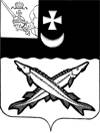 АДМИНИСТРАЦИЯ БЕЛОЗЕРСКОГО МУНИЦИПАЛЬНОГО ОКРУГА ВОЛОГОДСКОЙ ОБЛАСТИП О С Т А Н О В Л Е Н И ЕОт 27.03.2023 № 372О проведении электронного аукциона на право заключения договора аренды на земельный участок         В соответствии с Земельным кодексом Российской Федерации, п. 3 ст. 19 Федерального закона Российской Федерации № 131 - ФЗ «Об общих принципах организации местного самоуправления в Российской Федерации» от 06.10.2003, Уставом Белозерского муниципального округа Вологодской области, решением Представительного Собрания  Белозерского  муниципального  округа Вологодской области  от  09.12.2022   № 80 «О разграничении полномочий  между органами местного самоуправления Белозерского муниципального округа в  сфере  регулирования  земельных  отношений»:  ПОСТАНОВЛЯЮ:1.Провести электронный аукцион на право заключения договора аренды на земельный участок с кадастровым номером 35:03:0102029:145,  площадью 10 000 м2, категория земель: земли населенных пунктов, разрешенное использование: производственная деятельность, местоположение: Российская Федерация, Вологодская область, район Белозерский, город Белозерск, улица Красноармейская. Земельный участок находится в государственной неразграниченной собственности. Договор аренды земельного участка заключается на 5 лет.2. Установить:      - начальную   цену   предмета  аукциона  на  право  заключения договора  аренды  из расчета 6 процентов кадастровой стоимости  земельного участка в размере ежегодной арендной платы – 102 609  (Сто две тысячи шестьсот девять) рублей 76 коп.;      - шаг аукциона три процента  от  начальной  цены  предмета  аукциона – 3 078 (Три тысячи семьдесят восемь) рублей 29 коп.;      - задаток в размере ста процентов от  начальной  цены  предмета  аукциона – 102 609  (Сто две тысячи шестьсот девять) рублей 76 коп.3. Настоящее постановление подлежит размещению на официальном сайте Белозерского муниципального округа в информационно- телекоммуникационной сети «Интернет»  Глава округа                                                                Д.А. Соловьев